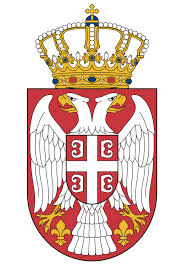 Република СрбијаМИНИСТАРСТВО ГРАЂЕВИНАРСТВА,САОБРАЋАЈА И ИНФРАСТРУКТУРЕ Београд, Немањина 22-26КОНКУРСНА ДОКУМЕНТАЦИЈАЈавнa набавка - Израда тендерског досијеа за проширење капацитета Луке Сремска МитровицаЈАВНА НАБАВКА БР. 38/2020 Јул 2020. годинеНа основу чл. 39. и чл. 61. Закона о јавним набавкама („Службени гласник РС”, број 124/12, 14/15 и 68/15 у даљем тексту: Закон), чл. 5. Правилника о обавезним елементима конкурсне документације у поступцима јавних набавки и начину доказивања испуњености услова („Службени. гласник РС”, бр. 68/15), Одлуке о покретању поступка јавне набавке за израду тендерског досијеа за проширење капацитета Луке Сремска Митровица, број:404-02-105/2020-02 од 30.06.2020. године и Решења о образовању комисије у поступку јавне набавке број: 404-02-105/1/2020-02 од 30.06.2020. године, припремљена је: КОНКУРСНА ДОКУМЕНТАЦИЈАу отвореном поступку јавне набавке - Израда тендерског досијеа за проширење капацитета Луке Сремска МитровицаI  ОПШТИ ПОДАЦИ О ЈАВНОЈ НАБАВЦИНазив и седиште наручиоца:Министарство грађевинарства, саобраћаја и инфраструктуре, 11000 Београд,Немањина 22-26, ПИБ 108510088 МБ 17855212Интернет страна наручиоца: www.mgsi.gov.rs(у даљем тексту: наручилац)Особа или служба задужена за контакт и адреса електронске поште:Име и презиме: Ттјана РадукићАдреса електронске поште: tatjana.radukic@mgsi.gov.rsВрста поступка јавне набавке:Предметна јавна набавка се спроводи у отвореном поступку јавне набавке сходно члану 39. Закона о јавним набавкама.4.   Предмет јавне набавке: Израда тендерског досијеа за проширење капацитета Луке   Сремска Митровица . Назив и ознака из општег речника: 71318000-0 Техничке саветодавне услуге.II  ПОДАЦИ О ПРЕДМЕТУ ЈАВНЕ НАБАВКЕПредмет јавне набавке: Израда тендерског досијеа за проширење капацитета Луке Сремска Митровица . Назив и ознака из општег речника: 71318000-0 Техничке саветодавне услуге.Врста, количина и опис услугеДетаљан опис и разрада предмета набавке садржани су у Техничкој спецификацији, који је саставни  део ове конкурсне документације.4.  Укупна процењена вредност јавне набавке: 5.000.000,00 динара без ПДВ, односно 6.000.000,00 са ПДВ-ом.       5. Рок за доношење одлуке о додели уговора           Одлука о додели уговора биће донета у року до  10 (десет) дана од дана отварања понуда.                                                                              III ТЕХНИЧКЕ СПЕЦИФИКАЦИЈЕЗа јавну набавку - Израда тендерског досијеа за проширење капацитета Луке Сремска Митровица .Предмет јавне набавке је израда тендерских досијеа за избор извођача радова и стручног надзора над извођењем радова на изградњи нових лучких капацитета Луке Сремска Митровица, у складу са правилима јавних набавки Светске банке. Понуђач je дужан да користи обрасце које му стави на располагање Министарство финансија-CFU, као и да преко наручиоца сарађује са Министарство финансија-CFU на усаглашавању текста тендерских досијеа.Понуђач је дужан да у току израде тендерских досијеа добија позитивно мишљење Светске банке на нацрте тендерских досијеа. Понуђач ће бити у обавези да након потписивања уговора потпише Декларацију о објективности и поверљивости података на прописаном обрасцу.ЈЕЗИКСви документи се припремају на енглеском и на српском језику IV УСЛОВИ ЗА УЧЕШЋЕ У ПОСТУПКУ И УПУТСТВО ЗА ДОКАЗИВАЊЕ ИСПУЊЕНОСТИ УСЛОВА1. ОБАВЕЗНИ УСЛОВИ ЧЛАН 75. СТАВ 1. ТАЧКА 1) ДО 4) Обавезни условиПонуђач у поступку јавне набавке мора доказати:1.1.  да је регистрован код надлежног органа, односно уписан у одговарајући регистар;1.2.      да понуђач и његов законски заступник није осуђиван за неко од кривичних дела као члан организоване криминалне групе, да није осуђиван за кривична дела против привреде, кривична дела против животне средине, кривично дело примања или давања мита, кривично дело преваре.1.4. да је измирио доспеле порезе, доприносе и друге јавне дажбине у складу са прописима Републике Србије или стране државе када има седиште на њеној територији;Члан 75. ст.2 да је поштовао све обавезе које произилазе из важећих прописа о заштити на раду, запошљавању и условима рада, заштити животне средине, као и да нема забрану обављања делатности која је на снази у време подношења понуде.Доказ: Изјава предвиђена овом конкурсном документацијом.Регистар понуђача: Лице уписано у регистар понуђача није дужно да приликом подношења понуде доказује испуњеност обавезних услова из члана 75. став 1. тачка 1) до 3) Закона о јавним набавкама. Понуђач је дужан да на свом меморандуму у виду изјаве наведе интернет страницу на којој су тражени подаци (докази) јавно доступни.Доказ: Изјава предвиђена овом конкурсном документацијом.Доказивање о упису у Регистар понуђача доказује се потврдом регистратора Регистра понуђача да је понуђач регистрован у складу са Законом о јавним набавкама („Сл. гласник РС“, бр. 124/12, 14/15 и 69/15), с обзиром да је чланом 239. новог ЗЈН, прописано да ће се поступци јавних набавки који су започети пре почетка примене новог ЗЈН окончати по прописима по којима су започети.2. Додатни услови (члан 76. став 2. Закона) Понуђач у поступку јавне набавке мора доказати:Да располаже потребним кадровским капацитетима (чл. 76. ст. 2. Закона);Понуђач мора да докаже да располаже неопходним кадровским капацитетом, односно да има запослена, односно радно ангажована следећа лица која ће бити расположива све време трајања уговора о јавној набавци:2. Додатни услови (члан 76. став 2. Закона) Понуђач у поступку јавне набавке мора доказати:Да располаже потребним кадровским капацитетима (чл. 76. ст. 2. Закона);Понуђач мора да докаже да располаже неопходним кадровским капацитетом, односно да има запослена, односно радно ангажована следећа лица која ће бити расположива све време трајања уговора о јавној набавци:Кључни стручњак 1: Вођа пројектаКључни стручњак 2: Стручњак за област лука Кључни стручњак 3 : Експерт за унутрашње водне путеве Кључни стручњак 4: Експерт за јавне набавке За запослене код Понуђача на одређено и неодређено време уз уговор о раду доставити Извод из појединачне пореске пријаве за порез и доприносе по одбитку, односно ППП-ПД пријаве за месец који претходи месецу објаве позива за подношење понуда, оверен печатом и потписом овлашћеног лица понуђача, тако да се у тачки 4) прикажу наведена лица, оверен печатом и потписом овлашћеног лица понуђача за запослене или копија МА обрасца или уговор - фотокопија уговора о обављању привремених и повремених послова или други уговор у складу са Законом о раду, за (радно) ангажована лица.-Напомена: Уговор о делу се може закључити само за радна места која нису систематизована код понуђача и која нису у оквиру делатности послодавца. Наиме, у складу са чланом 199. Закона о раду,  послодавац може са одређеним лицем да закључи уговор о делу, ради обављања послова који су ван делатности послодавца, а који имају за предмет самосталну израду или оправку одређене ствари, самостално извршење одређеног физичког или интелектуалног посла. Уколико није испуњен наведени услов, неће бити прихваћен уговор о делу.Запослење односно радно ангажовање, у складу са законом у наведеном смислу, мора постојати у тренутку подношења понуде.Нису прихватљиви уговори који не садрже датум закључења и заводни печат. Напомена:  Потврда о референцама кључног особља може бити на оригиналном Обрасцу из Конкурсне документације или издата од стране Наручиоца на његовом обрасцу, при чему таква Потврда мора имати све елементе које садржи Образац из Конкурсне документације.Понуђач може да ангажује групу осталих стручњака у складу са специфичним потребама. УСЛОВИ КОЈЕ МОРА ДА ИСПУНИ ПОНУЂАЧ АКО ИЗВРШЕЊЕ НАБАВКЕ ДЕЛИМИЧНО ПОВЕРАВА ПОДИЗВОЂАЧУПонуђач је дужан да за подизвођаче достави доказе о испуњености обавезних услова Поглављe IV. УСЛОВИ ЗА УЧЕШЋЕ У ПОСТУПКУ ЈАВНЕ НАБАВКЕ (члан 75. став 1. тачке 1), 2),  и 4) Закона о јавним набавкама)  УСЛОВИ КОЈЕ МОРА ДА ИСПУНИ СВАКИ ОД ПОНУЂАЧА ИЗ ГРУПЕ ПОНУЂАЧА	Сваки понуђач из групе понуђача мора да испуни обавезне услове из Поглавља IV. УСЛОВИ ЗА УЧЕШЋЕ У ПОСТУПКУ ЈАВНЕ НАБАВКЕ (члан 75. став 1. тач. 1), 2),  и 4) Закона о јавним набавкама) Докази о испуњености услова достављају се у копијама.	Ако се у држави у којој понуђач има седиште не издају тражени докази, понуђач може, уместо доказа, приложити своју писану изјаву, дату под кривичном и материјалном одговорношћу оверену пред судским или управним органом, јавним бележником или другим надлежним органом те државе. Ако понуђач има седиште у другој држави, наручилац може да провери да ли су документи којима понуђач доказује испуњеност тражених услова издати од стране надлежних органа те државе.	Понуђач је дужан да без одлагања писмено обавести наручиоца о било којој промени у вези са испуњеношћу услова из поступка јавне набавке, која наступи до доношења одлуке, односно закључења уговора, односно током важења уговора о јавној набавци и да је документује на прописани начин.	Понуђач није дужан да доставља доказе који су јавно доступни на интернет страницама надлежних органа ако наведе интернет страницу на којој су тражени подаци (докази) јавно доступни.	Уколико је понуђач у складу са чланом 78. Закона о јавним набавкама, уписан у регистар понуђача, није дужан да приликом подношења понуде доказује испуњеност обавезних услова из члана 75. став 1. тач. 1) до 4).V УПУТСТВО ПОНУЂАЧУ КАКО ДА САЧИНИ ПОНУДУ1. ПОДАЦИ О ЈЕЗИКУ НА КОЈЕМ ПОНУДА МОРА ДА БУДЕ САСТАВЉЕНАПонуђач подноси понуду на српском језику. Понуда, сва документа уз понуду и сва коресподенција између понуђача и наручиоца мора да буде писана на српском. Уз сва достављена документа на страном језику мора бити приложен и оверен превод овлашћеног тумача на српски језик.2. НАЧИН НА КОЈИ ПОНУДА МОРА ДА БУДЕ САЧИЊЕНАПонуђач понуду подноси непосредно или путем поште у затвореној коверти или кутији, затворену на начин да се приликом отварања понуда може са сигурношћу утврдити да се први пут отвара. На полеђини коверте или на кутији навести назив и адресу понуђача. У случају да понуду подноси група понуђача, на коверти је потребно назначити да се ради о групи понуђача и навести називе и адресу свих учесника у заједничкој понуди.Понуду доставити на адресу: Министарство грађевинарства, саобраћаја и инфраструктуре, Немањина 22-26, преко писарнице Управе за заједничке послове републичких органа, са назнаком: ,,Понуда за јавну набавку – Израда тендерског досијеа за проширење капацитета Луке Сремска Митровица, бр. ЈН 38/2020- НЕ ОТВАРАТИ”. Понуда се сматра благовременом уколико је примљена од стране наручиоца до рока назначеног у Позиву за подношење понуда.Понуда коју наручилац није примио у року одређеном за подношење понуда, односно која је примљена по истеку дана и сата до којег се могу понуде подносити, сматраће се неблаговременом.Отварање понуде обавиће се јавно, последњег дана рока за доставу понуде, на адреси наручиоца – Министарство грађевинарства, саобраћаја и инфраструктуре, Немањина 22-26.Обрасце дате у конкурсној документацији, односно податке који морају да буду њихов саставни део, понуђач попуњава јасно и недвосмислено, читко-штампаним словима, а овлашћено лице понуђача исте потписује и печатом оверава. Понуда не сме да садржи речи унете између редова, брисане речи, речи писане преко других речи, изузев када је неопходно да понуђач исправи грешке које је направио. У том случају ће исправке остати видљиве и бити оверене парафом овлашћеног лица које је потписало понуду и печатом понуђача.Подношењем понуде понуђач потврђује да је потпуно упознат са важећим законима, подзаконским актима и правилима која на било који начин могу утицати или се примењивати на поступак уговарања и извршења предмета набавке.Трошкове припреме и подношења понуде сноси искључиво понуђач и не може тражити од наручиоца накнаду трошкова, осим за трошкове предвиђене у обрасцу трошкова припреме понуде.Понуде и документација приложена уз понуду, не враћају се, осим у случају неблаговремено поднесене понуде и одустајања понуђача од понуде у року за подношење понуда. 3. ПОНУДА СА ВАРИЈАНТАМАПодношење понуде са варијантама није дозвољено.4. НАЧИН ИЗМЕНЕ, ДОПУНЕ И ОПОЗИВА ПОНУДЕУ року за подношење понуде понуђач може да измени, допуни или опозове своју понуду на начин који је одређен за подношење понуде.Понуђач је дужан да јасно назначи који део понуде мења, односно која документа накнадно доставља. Измену, допуну или опозив понуде треба доставити на адресу: Министарство грађевинарства, саобраћаја и инфраструктуре, Немањина 22-26, преко писарнице Управе за заједничке послове републичких органа, са назнаком:„Измена понуде за јавну набавку - Израда тендерског досијеа за проширење капацитета Луке Сремска Митровица, бр ЈН 38/2020 - НЕ ОТВАРАТИ” или„Допуна понуде за јавну набавку - Израда тендерског досијеа за проширење капацитета Луке Сремска Митровица бр ЈН 38/2020- НЕ ОТВАРАТИ” или„Опозив понуде за јавну набавку - Израда тендерског досијеа за проширење капацитета Луке Сремска Митровица, бр ЈН 38/2020- НЕ ОТВАРАТИ”или„Измена и допуна понуде за јавну набавку - Израда тендерског досијеа за проширење капацитета Луке Сремска Митровица, бр ЈН 38/2020- НЕ ОТВАРАТИ”.На полеђини коверте или на кутији навести назив и адресу понуђача. У случају да понуду подноси група понуђача, на коверти је потребно назначити да се ради о групи понуђача и навести називе и адресу свих учесника у заједничкој понуди.По истеку рока за подношење понуда понуђач не може да повуче нити да мења своју понуду.5. УЧЕСТВОВАЊЕ У ЗАЈЕДНИЧКОЈ ПОНУДИ ИЛИ КАО ПОДИЗВОЂАЧ Понуђач може да поднесе само једну понуду. Понуђач који је самостално поднео понуду не може истовремено да учествује у заједничкој понуди или као подизвођач, нити исто лице може учествовати у више заједничких понуда.У Обрасцу понуде понуђач наводи на који начин подноси понуду, односно да ли подноси понуду самостално, или као заједничку понуду, или подноси понуду са подизвођачем.6. ПОНУДА СА ПОДИЗВОЂАЧЕМПонуђач је дужан да у понуди наведе да ли ће извршење јавне набавке делимично поверити подизвођачу и да наведе у својој понуди, проценат укупне вредности набавке који ће поверити подизвођачу, а који не може бити већи од 50%, као и део предмета набавке који ће извршити преко подизвођача.Ако понуђач у понуди наведе да ће делимично извршење набавке поверити подизвођачу, дужан је да наведе назив подизвођача, а уколико уговор између наручиоца и понуђача буде закључен, тај подизвођач ће бити наведен у уговору.Понуђач у потпуности одговара наручиоцу за извршење обавеза из поступка јавне набавке, односно за извршење уговорних обавеза, без обзира на број подизвођача.Понуђач не може ангажовати као подизвођача лице које није навео у понуди, у супротном наручилац ће реализовати средство обезбеђења и раскинути уговор, осим ако би раскидом уговора наручилац претрпео знатну штету. Лице у односу са којим постоји сукоб интереса, не може бити подизвођач понуђачу којем је додељен уговор.Уколико ће понуђач извршење дела јавне набавке поверити подизвођачу, обавезни елементи понуде и уговора о јавној набавци биће:подаци о подизвођачу (назив, адреса, седиште, ПИБ и матични број подизвођача);део предмета набавке које ће извршити подизвођач;% укупне вредности набавке који ће поверити подизвођачу.Понуђач је дужан да за подизвођаче достави доказе о испуњености обавезних услова из члана 75. став 1. тач. 1) до 4) Закона о јавним набавкама.7.ЗАЈЕДНИЧКА ПОНУДАПонуду може поднети група понуђача. Сваки понуђач из групе понуђача мора да испуни обавезне услове из члана 75. став 1. тач. 1) до 4) овог закона.Саставни део заједничке понуде је споразум којим се понуђачи из групе међусобно и према наручиоцу обавезују на извршење јавне набавке, а који садржи: 1) податке о члану групе који ће бити носилац посла, односно који ће поднети понуду и који ће заступати групу понуђача пред наручиоцем и 2) опис послова сваког од понуђача из групе понуђача у извршењу уговора.Наручилац не може од групе понуђача да захтева да се повезују у одређени правни облик како би могли да поднесу заједничку понуду. Понуђачи који поднесу заједничку понуду одговарају неограничено солидарно према наручиоцу. 8. НАЧИН И УСЛОВИ ПЛАЋАЊА,  РОК ЗА ИЗВРШЕЊЕ УСЛУГЕ8.1. Наручилац ће Понуђачу исплатити укупну вредност услуге на следећи начин: 1) аванс у висини до 30% од укупно вредности услуге (Уколико Понуђач не искаже потребу за авансом, плацење се врши на основу испостављене фактуре у року до 45 дана)2)  остатак обавезе за извршену услугу Наручилац исплаћује на основу испостављеног рачуна који је процентуално умањен за правдање аванса, уплаћује се на текући рачун Понуђача, најкасније 45 дана од дана пријема фактуре, а након извршене услуге, са свим неопходним документима којима се доказује испуњеност услова за плаћање, у складу са Законом о роковима измирења новчаних обавеза у комерцијалним трансакцијама („Службени гласник РСˮ, број 119/12 и 68/2015). 8. 2 рок и квалитет извршења услуге Уговор се заккључује на период 12 месеци. Рок за израде Тендерских досијеа, утврђују се на следећи начин:рок за предају коначних нацрта тендерских досијеа  на које Светска банка даје сагласност је до ___________ дана (најдаље до 30.10.2020. године) од дана потписивања уговора.рок за израду коначног документа је до 30.11.2020. године.Изабрани понуђач је дужан да услуге пружа у складу са важећим прописима, правилима струке и добрим пословним обичајима. 	Изабрани понуђач је дужан да нацрте докумената као и финална документа доставља у складу са Техничком спецификацијом. 	Уколико Наручилац по обављеној контроли достављене документације не одобри исту, изабрани понуђач у обавези је да  Наручиоцу достави исправљену, односно допуњену докумантацију и то у року од 3 дана од дана пријема захтева Наручиоца. Уколико Пружалац услуге не изврши оправдане тражене исправке у документима које је испоручио Наручиоцу или уколико уопште не испоручи у року и на начин предвиђен Уговорома или у другом року који буде накнадно договорен Наручилац може једнострано раскинути Уговор.8.3. рок важења понуде:Рок важења понуде не може бити краћи од 60 дана од дана отварања понуда.У случају истека рока важења понуде, наручилац је дужан да у писаном облику затражи од понуђача продужење рока важења понуде.Понуђач који прихвати захтев за продужење рока важења понуде не може мењати понуду.ВАЛУТА И НАЧИН НА КОЈИ МОРА ДА БУДЕ НАВЕДЕНА И ИЗРАЖЕНА ЦЕНА У ПОНУДИЦена мора бити исказана у динарима Цена услуге дефинише се без ПДВ-а, и са ПДВ-ом. Цена је фиксна и не може се мењати.
СРЕДСТВА ФИНАНСИЈСКОГ ОБЕЗБЕЂЕЊАПонуђач је дужан да у понуди достави средство финансијског обезбеђења за озбиљност понуде и то:- Сопствену меницу за озбиљност понуде у висини од 10% од вредности понуде без ПДВ-а, потписану и оверену, од стране лица овлашћеног за заступање и регистровану у складу са чланом 47а Закона о платном промету („Службени лист СРЈ“, бр. 3/2002 и 5/2003 и „Сл. гласник РС“, бр.43/2004, 62/2006, 11/2009-др. закон, 31/2011 и 139/2014-др. закон) и Одлуком НБС о ближим условима, садржини и начину вођења Регистра меница и овлашћења („Службени гласник РС“ бр. 56/2011, 80/2015, 76/2016 и 82/2017). - Менично овлашћење да се меница у висини од 10% од вредности понуде без ПДВ-а, без сагласности понуђача може поднети на наплату, која мора да траје најмање колико и рок важења понуде, који понуђач уписује у обрасцу понуде (Рок важења понуде). - Потврду о регистрацији менице; - Копију картона депонованих потписа код банке на којим се јасно виде депоновани потпис и печат понуђача, оверен печатом банке са датумом овере не старијим од 30 дана од дана отварања понуда. Потпис овлашћеног лица на меници и меничном овлашћењу мора бити идентичан са потписом у картону депонованих потписа. У случају промене лица овлашћеног за заступање, менично овлашћење остаје на снази. Средства финансијског обезбеђења приликом закључења уговораИзабрани понуђач се обавезује да у року од 15 дана од дана закључења уговора, преда Наручиоцу:1. банкарску гаранцију за добро извршење посла, која ће бити са клаузулама: неопозива, без права на приговор, безусловна и платива на први позив, сходно члану 1087. Закона о облигационим односима.Банкарска гаранција за добро извршење посла издаје се у висини од 10% од укупне вредности уговора, са роком важности који је 60 дана дужи од датума завршетка уговора. Ако се за време трајања уговора промене рокови за извршење уговорне обавезе, важност банкарске гаранције за добро извршење посла мора да се продужи. Наручилац ће уновчити банкарску гаранцију за добро извршење посла у случају да понуђач не буде извршавао своје уговорне обавезе у роковима и на начин предвиђен уговором. Поднета банкарска гаранција не може да садржи додатне услове за исплату, краће рокове, мањи износ или промењену месну надлежност за решавање спорова. Понуђач може поднети гаранцију стране банке само ако је тој банци додељен кредитни рејтинг коме одговара најмање ниво кредитног квалитета 3 (инвестициони ранг). Износ на који гласи банкарска гаранција мора бити у динарима.У случају продужења рока важења банкарске гаранције за добро извршење посла, износ те гаранције се не може смањити.2. банкарску гаранцију за повраћај авансног плаћања, која ће бити са клаузулама: неопозива, без права на приговор, безусловна и платива на први позив, сходно члану 1087. Закона о облигационим односима.Банкарска гаранција за повраћај авансног плаћања издаје се у висини траженог аванса, са роком важности који је 30 дана дужи од датума завршетка уговора. Наручилац ће уновчити банкарску гаранцију за повраћај аванса у случају да Понуђач не изврши своје уговорне обавезе у роковима и на начин предвиђен уговором, односно употреби аванс за намену која не представља трошкове мобилизације везане за услуге или уколико не оправда примљени аванс у року и на начин утврђен Уговором или не одржава гаранцију важећом на начин утврђен Уговором. Поднета банкарска гаранција не може да садржи додатне услове за исплату, краће рокове, мањи износ или промењену месну надлежност за решавање спорова. Понуђач може поднети гаранцију стране банке само ако је тој банци додељен кредитни рејтинг коме одговара најмање ниво кредитног квалитета 3 (инвестициони ранг). Износ на који гласи банкарска гаранција мора бити у динарима.Ако се за време трајања уговора промене рокови за извршење уговорне обавезе, важност банкарске гаранције за повраћај аванса мора да се продужи. Поднета банкарска гаранција не може да садржи додатне услове за исплату, краће рокове, мањи износ или промењену месну надлежност за решавање спорова. Понуђач може поднети гаранцију стране банке само ако је тој банци додељен кредитни рејтинг коме одговара најмање ниво кредитног квалитета 3 (инвестициони ранг).У случају продужења рока важења банкарске гаранције за повраћај аванса, износ те гаранције се може смањити, уз писану сагласност Наручиоца, сразмерно изведеним услугама и износу којим је оправдан део примљеног аванса кроз привремене ситуације.10. НАЧИН ОЗНАЧАВАЊА ПОВЕРЉИВИХ ПОДАТАКАНаручилац ће чувати као поверљиве све податке о понуђачима садржане у понуди које је као такве, у складу са законом, понуђач означио у понуди; одбиће давање информације која би значила повреду поверљивости података добијених у понуди; чуваће као пословну тајну имена заинтересованих лица понуђача, као и податке о поднетим понудама до отварања понуде.Неће се сматрати поверљивим докази о испуњености обавезних услова, цена и други подаци из понуде који су од значаја за примену елемената критеријума и рангирање понуде.Наручилац ће као поверљиве третирати податке у понуди који су садржани у документима који су означени као такви, односно који у горњем десном углу садрже ознаку „ПОВЕРЉИВОˮ, као и испод поменуте ознаке потпис овлашћеног лица понуђача. Уколико се поверљивим сматра само одређени податак садржан у документу који је достављен уз понуду, поверљив податак мора да буде обележен црвеном бојом, поред њега мора да буде наведено „ПОВЕРЉИВОˮ, а испод поменуте ознаке потпис овлашћеног лица понуђача. Наручилац не одговара за поверљивост података који нису означени на поменути начин. Од изабраног понуђача очекује се да предузме све одговарајуће мере како би се постарао за то да поверљив и осетљив материјал не буде откривен на било који други начин осим онако како је предвиђено условима ангажмана.11. ДЕФИНИСАЊЕ ПОСЕБНИХ ЗАХТЕВА, УКОЛИКО ПОСТОЈЕ, У ПОГЛЕДУ ЗАШТИТЕ ПОВЕРЉИВОСТИ ПОДАТАКА КОЈЕ НАРУЧИЛАЦ СТАВЉА ПОНУЂАЧИМА НА РАСПОЛАГАЊЕ, УКЉУЧУЈУЋИ И ЊИХОВЕ ПОДИЗВОЂАЧЕПодаци који се налазе у конкурсној документацији нису поверљиви.12. ДОДАТНЕ ИНФОРМАЦИЈЕ И ПОЈАШЊЕЊА У ВЕЗИ СА ПРИПРЕМАЊЕМ ПОНУДЕЗаинтересовано лице може, 	у писаном облику, на e-mail tatjana.radukic@mgsi.gov.rs, сваког радног дана од 7.30 до 15.30 часова, тражити од наручиоца додатне информације или појашњења у вези са припремањем понуде, при чему може да укаже наручиоцу и на евентуално уочене недостатке и неправилности у конкурсној документацији, најкасније пет дана пре истека рока за подношење понуде.Наручилац је дужан да у року од три дана од дана пријема захтева, одговор објави на Порталу јавних набавки и на својој интернет страници.Комуникација у вези са додатним информацијама, појашњењима и одговорима врши се на начин одређен чланом 20. ЗЈН.Питања је потребно упутити Наручиоцу са назнаком: „За комисију за јавну набавку-  Израда тендерског досијеа за проширење капацитета Луке Сремска Митровица бр ЈН 38/2020. и послати електронском поштом на адресу tatjana.radukic@mgsi.gov.rs.Наручилац ће у року од три дана од дана пријема захтева, одговор објавити на Порталу јавних набавки и на својој интернет страници. Тражење додатних информација или појашњења телефоном није дозвољено. Комуникација у поступку јавне набавке врши се искључиво на начин одређен чланом 20. Закона о јавним набавкама.  13. ДОДАТНА ОБЈАШЊЕЊА ОД ПОНУЂАЧА ПОСЛЕ ОТВАРАЊА ПОНУДА И КОНТРОЛА КОД ПОНУЂАЧА ОДНОСНО ЊЕГОВОГ ПОДИЗВОЂАЧА После отварања понуда наручилац може приликом стручне оцене понуда да у писаном облику захтева од понуђача додатна објашњења која ће му помоћи при прегледу, вредновању и упоређивању понуда, а може да врши контролу (увид) код понуђача, односно његовог подизвођача (члан 93. Закона).Уколико Наручиоци оцене да су потребна додатна објашњења или је потребно извршити контролу (увид) код понуђача, односно његовог подизвођача, наручилац ће понуђачу оставити примерени рок да поступи по позиву наручиоца, односно да омогући наручиоцу контролу (увид) код понуђача, као и код његовог подизвођача.Наручиоци могу уз сагласност понуђача да изврше исправке рачунских грешака уочених приликом разматрања понуде по окончаном поступку отварања.У случају разлике између јединичне и укупне цене, меродавна је јединична цена.Ако се понуђач не сагласи са исправком рачунских грешака, наручилац ће његову понуду одбити као неприхватљиву.14.  НАЧИН И РОК ЗА ПОДНОШЕЊЕ ЗАХТЕВА ЗА ЗАШТИТУ ПРАВА ПОНУЂАЧА Захтев за заштиту права подноси се наручиоцу, а копија се истовремено доставља Републичкој комисији. Захтев за заштиту права може се поднети у току целог поступка јавне набавке, против сваке радње наручиоца, осим ако законом није другачије одређено. После доношења одлуке о додели уговора, и одлуке о обустави поступка, рок за подношење захтева за заштиту права је десет дана од дана објављивања одлуке на Порталу јавних набавки.Захтевом за заштиту права не могу се оспоравати радње наручиоца предузете у поступку јавне набавке ако су подносиоцу захтева били или могли бити познати разлози за његово подношење пре истека рока за подношење понуда, а подносилац захтева га није поднео пре истека тог рока.  Подносилац захтева је дужан да на рачун буџета Републике Србије уплати таксу од 0,1% понуђене цене понуђача којем је додељен уговор. Потврда о извршеној уплати таксе из члана 156. ЗЈН која садржи следеће елементе: да буде издата од стране банке и да садржи печат банке; да представља доказ о извршеној уплати таксе, што значи да потврда мора да садржи податак да је налог за уплату таксе, односно налог за пренос средстава реализован, као и датум извршења налога. * Републичка комисија може да изврши увид у одговарајући извод евиденционог рачуна достављеног од стране Министарства финансија – Управе за трезор и на тај начин додатно провери чињеницу да ли је налог за пренос реализован. износ таксе из члана 156. ЗЈН чија се уплата врши – 0,1% понуђене цене понуђача којем је додељен уговор; број рачуна: 840-30678845-06; шифру плаћања: 153 или 253; позив на број: подаци о броју или ознаци јавне набавке поводом које се подноси захтев за заштиту права; сврха: ЗЗП;  назив наручиоца; број или ознака јавне набавке поводом које се подноси захтев за заштиту права; корисник: буџет Републике Србије; назив уплатиоца, односно назив подносиоца захтева за заштиту права за којег је извршена уплата таксе; потпис овлашћеног лица банке. 15.  ЗАКЉУЧЕЊЕ УГОВОРА Наручилац ће уговор о јавној набавци достави понуђачу којем је уговор додељен у року од осам дана од дана протека рока за подношење захтева за заштиту права.16. ИЗМЕНЕ УГОВОРА           Наручилац може након закључења уговора о јавној набавци без спровођења поступка јавне набавке повећати обим предмета набавке, с тим да се вредност Уговора може повећати максимално до лимита предвиђених Законом о јавним набавкама..Наручилац може дозволити измене током трајања  уговора, на основу образложеног писаног захтева Пружаоца услуге, из разлога на које Пружалац услуге  није могао  утицати и који су му били непознати у време подношења понуде. Образложени захтев за измену уговора, Пружалац услуге подноси Наручиоцу, у року од 2 (два) дана од дана сазнања за околности из става 2. овог члана, а најкасније у року од 5 (пет) дана пре истека коначног рока за извршење услуге овог Уговора. 17. КРИТЕРИЈУМ ЗА ДОДЕЛУ УГОВОРАДоношење Одлуке о додели уговора извршиће се применом критеријума ''Eкономски најповољнија понуда''.Бодовање експерата

А) За све експерте се бодују године радног искуства у струци, на следећи начин:

Број година радног искуства
Од 0 до 5 година – 1 поен
Преко 5 до 10 година – 2,5 поена
Преко 10 до 20 година – 5 поена

Максималан број поена по експерту за наведени критеријум је 5, а за сва четири експерта укупно 20 поена.

Б) За сваког појединачног експерта бодује се број реализованих пројеката, на следећи начин

Б1 - Вођа пројекта
Од 0 до 5 реализованих пројеката – 1 поен
Од 5 до 10 реализованих пројеката – 5 поена
Више од 11 реализованих пројеката – 10 поена

Б2 – Експерт за луке, броје реализованих пројеката у домену лука
Од 0 до 5 реализованих пројеката – 1 поен
Од 5 до 10 реализованих пројеката – 5 поена
Више од 11 реализованих пројеката – 10 поена

Б3 – Експерт за унутрашње водне путеве, броје реализованих пројеката у домену инфраструктуре на унутрашњим водним путевима 
Од 0 до 5 реализованих пројеката – 1 поен
Од 5 до 10 реализованих пројеката – 5 поена
Више од 11 реализованих пројеката – 10 поена

Б4 – Експерт за јавне набавке, броје ангажовања у пројектима у обављању послова из домена јавних набавки
Од 0 до 3 реализованих пројеката – 1 поен
Од 3 до 5 реализованих пројеката – 5 поена
Више од 5реализованих пројеката – 10 поена

Максималан број поена по експерту за сваки од подкритеријума (Б1, Б2, Б3, Б4) је 10. Укупан максимални број поена за ставку Б) је 40.

Укупан максимални број поена по ставкама А) и Б) је 60. Бодовање ценеЦена услуге израде тендерског досијеа за проширење капацитета Луке Сремска Митровица.Максималан број пондера по овом услову је 30 (тридесет).Бодовање рокаРок за израду тендерског досијеа.Максималан број пондера по овом услову је 10 (десет).Рок који се пондерише се односи на рок за израду коначног нацрта тендерског досијеа који је предат Светској банци.(најдаље до 30.10.2020. године).Рок се изражава у данима.МЕТОДОЛОГИЈА ЗА ДОДЕЛУ ПОНДЕРАЗа избор најбоље понуде Наручилац ће применити критеријум економски најповољније понуде, при чему се за поједине елементе критеријума одређују следећи релативни значаји (пондери):1) Цена услуге - максимално 30 бодова по формули:           30 X  најнижа понуђена ценапонуђена цена2) Рок за израду тендерског досијеа - максимално 10 бодова по формули: 10  X  најкраћи понуђени рокпонуђени рок3) Бодовање експерата – 60 пондера

У ситуацији када постоје две или више понуда са једнаком бројем пондера, биће изабрана понуда понуђача који понуду нижу укупну понуђену цену за предметне услуге.У ситуацији када постоје две или више понуда са једнаком понуђеном ценом и бројем реализованих пројеката, додела уговора биће извршена путем жребања.Сви понуђачи чије су понуде прихватљиве и који су исто рангирани, биће благовремено позвани да присуствују поступку доделе уговора путем жребања.Као доказ о радном искуству доставља се потврда о радном искуству у струци издата од стране послодавца(послодаваца) код кога је за тај период био запослен или радно ангажован или фотокопија радне књижице или уговор(и) о радном ангажовању у струци.Као доказ о броју реализованих пројеката доставља се копија уговора из којег треба да се види која врста пројекта је у питању, као и позиција на којој је инжињер радио.ОБРАЗАЦ ПОНУДЕПонуда бр. ________________ од __________________ за јавну набавку - Израда тендерског досијеа за проширење капацитета Луке Сремска Митровица, редни број ЈН 38/2020.ОПШТИ ПОДАЦИ О ПОНУЂАЧУПОНУДУ ПОДНОСИ: Напомена: заокружити начин подношења понуде и у наставку уписати податке о подизвођачу, уколико се понуда подноси са подизвођачем, односно податке о свим учесницима заједничке понуде, уколико понуду подноси група понуђача.3) ПОДАЦИ О ПОДИЗВОЂАЧУ Напомена:Табелу „Подаци о подизвођачу“ попуњавају само они понуђачи који подносе  понуду са подизвођачем, а уколико има више подизвођача од места предвиђених у табели, потребно је да се наведени образац копира у довољном броју примерака, да се попуни и достави за сваког подизвођача.4) ПОДАЦИ О УЧЕСНИКУ  У ЗАЈЕДНИЧКОЈ ПОНУДИНапомена:Табелу „Подаци о учеснику у заједничкој понуди“ попуњавају само они понуђачи који подносе заједничку понуду, а уколико има више учесника у заједничкој понуди од места предвиђених у табели, потребно је да се наведени образац копира у довољном броју примерака, да се попуни и достави за сваког понуђача који је учесник у заједничкој понуди.5) ОБРАЗАЦ СТРУКТУРЕ ЦЕНА– Израда тендерског досијеа за проширење капацитета Луке Сремска Митровица ЈН број 38/2020.Понуђач је дужан да попуни подтке из табеле у наставку:Датум 					              Понуђач_____________________________			________________________________Упутство за попуњавање обрасца: Понуђач/члан групе носилац посла попуњава сваку ставку у обрасцу структуре цене и исти је дужан да је потпише.                                                                                                                  (Потпис овлашћеног лица)Образац 1ИЗЈАВА ПРУЖАОЦА УСЛУГЕ О ДОСТУНОСТИ СТРУЧНОГ ТИМА ЗА КЉУЧНО ОСОБЉЕОвим потврђујемо да ће доле наведено кључно особље бити расположиво у периоду извршења уговора о Израда тендерског досијеа за проширење капацитета Луке Сремска Митровица.Напомена: Наведено кључно особље из Понуде се не може мењати, Уколико настану објективни разлози, који су изван контроле Пружаоца услуге, као што су пензионисање, болест и сл. неопходно је извршити замену Кључног особља уз претходну писану сагласност Наручиоца. Уколико се замењује члан тима, нови члан тима мора да поседује најмање исто искуство као члан тима који се замењује. Уколико тим Понуђача који буде ангажован буде различит од састава предложеног тима, без сагласности Наручиоца, Наручилац задржава право да реализује банкарску гаранцију за добро извршење посла и/или раскине уговор.Овим потврђујемо да ће горе наведени вршиоци бити расположиви у периоду извршења уговора о услугама.Образац копирати у потребном броју примерака. Образац потписује и оверава овлашћено лице понуђача уколико наступа самостално или са подизвођачима.Уколико наступа у групи, образац потписује и оверава овлашћено лице носиоца посла групе понуђача или овлашћено лице члана групе.ПОТВРДА О РЕФЕРЕНЦАМА КЉУЧНОГ ОСОБЉА_____________________________________ Назив и адреса наручиоцаОвим потврђујемо да је____________________________________________________ (име и презиме члана кључног особља)на позицији: 							__________________	,(уписати позицију у тиму)за потребе наручиоца:________________________________________________________________________, Квалитетно и професионално извршио услугу:______________________________________________________________________________(навести пун назив услуге)у својству ___________________________________________________________________________ (описати детаљно врсту услуге коју је обављао и позицију)у периоду од ____________ до ___________________, и износу од ___________________на основу уговора бр. ____________________________ од _________________,чија је реализација окончана ___________ године.Ова Потврда се издаје ради учешћа у поступку јавне набавке и у друге сврхе се не може користити. Наручилац под пуном материјалном и кривичном одговорношћу гарантује да су горе наведени подаци тачни. Контакт особа Наручиоца: ___________________________________, телефон: ___________ 		                      Потпис овлашћеног лица                                                          __________________________ Напомена:Ово је само модел Потврде чија форма нема обавезујући карактер за понуђаче, тако да су прихватљиве и потврде у другачијој форми које садрже све податке тражене у датом моделу Потврде. Потврду је потебно доставити за сваког од чланова кључног особља. ЛИСТА РЕФЕРЕНТНИХ УГОВОРАНапомена: Понуђач је обавезан да достави потврде (модел обрасца дат је на наредној страници) наручилаца о извршеним услугама које су напред наведене, а које морају садржати све захтеване податке.ПОТВРДА О РЕФЕРЕНЦАМА ПОНУЂАЧА_____________________________________ Назив наручиоца_____________________________________ Адреса Овим потврђујемо да је правно лице:____________________________________________________ из _______________________________,______________________________________________________________________________(написати облик наступања: а) самостално б) члан групе ц) водећи члан)за потребе наручиоца:____________________________________________________________________________ , квалитетно и у уговореном року извршио услугу _____________________________________________________________________________,(навести назив, услуге)у оквиру услуге:________________________________________________________________ (назив пројекта који је реализован)а на основу уговора бр. ____________________________ од _________________,чија је реализација окончана ___________ године, где је вредност пројекта била___________, а вредност уговора о извођењу радова била_________________ . Ова Потврда се издаје ради учешћа у поступку јавне набавке и у друге сврхе се не може користити. Наручилац под пуном материјалном и кривичном одговорношћу гарантује да су горе наведени подаци тачни. Контакт особа Наручиоца: ___________________________________, телефон: ___________ Потпис овлашћеног лица __________________________Напомена:Ово је само модел Потврде чија форма нема обавезујући карактер за понуђаче, тако да су прихватљиве и потврде у другачијој форми које садрже све податке тражене у датом моделу Потврде. И З Ј А В АКојом понуђач______________________________________________________(пословно име или скраћени назив понуђача)из _____________________ под пуном материјалном и кривичном одговорношћу изјављује да је поштовао обавезе које произилазе из важећих прописа о заштити на раду, запошљавању и условима рада и заштити животне срединеИ З Ј А В АКојом понуђач______________________________________________________(пословно име или скраћени назив понуђача)из _____________________ под пуном материјалном и кривичном одговорношћу изјављује да нема забрану обављања делатности која је на снази у време подношења понуде.И З Ј А В А(уколико понуђач подноси понуду са подизвођачем)Којом понуђач _________________________________________________________(пословно име или скраћени назив понуђача)из _____________________ под пуном материјалном и кривичном одговорношћу изјављује да је подизвођач ____________________________ из ________________ поштовао обавезе које произлазе из важећих прописа о заштити на раду, запошљавању и условима рада и заштити животне средине.Напомена: У случају потребе Изјаву копиратиИ З Ј А В А(уколико понуђач подноси понуду са подизвођачем)Којом понуђач _________________________________________________________(пословно име или скраћени назив понуђача)из _____________________ под пуном материјалном и кривичном одговорношћу изјављује да подизвођач ____________________________ из ________________ нема забрану обављања делатности која је на снази у време подношења понуде.Напомена: У случају потребе Изјаву копиратиИ З Ј А В АКојом члан групе/члан групе носилац посла: ___________________________________________________________(пословно име или скраћени назив понуђача)из _____________________ под пуном материјалном и кривичном одговорношћу изјављује да је поштовао обавезе које произилазе из важећих прописа о заштити на раду, запошљавању и условима рада, и заштити животне средине.Напомена: У случају потребе Изјаву копиратиИ З Ј А В АКојом члан групе/члан групе носилац посла: ___________________________________________________________(пословно име или скраћени назив понуђача)из _____________________ под пуном материјалном и кривичном одговорношћу изјављује да нема забрану обављања делатности која је на снази у време подношења понуде.Напомена: У случају потребе Изјаву копиратиИ З Ј А В АО ЧУВАЊУ ПОВЕРЉИВИХ ПОДАТАКАза ЈН бр. 38/2020________________________________________________________________________(пословно име или скраћени назив)     Изјављујем под кривичном и материјалном одговорношћу да ћу све податке који су нам стављени на располагање у поступку предметне јавне набавке чувати и штитити као поверљиве укључујући и подизвођаче.   Лице које је примило податке одређене као поверљиве дужно је да их чува и штити без обзира на степене те поверљивости.VII  МОДЕЛ УГОВОРА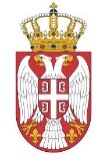                                    Република Србија                              МИНИСТАРСТВО ГРАЂЕВИНАРСТВА,                               САОБРАЋАЈА И ИНФРАСТРУКТУРЕ                                           Београд, Немањина 22-26
Понуђач мора да у целини попуни, овери печатом и потпише модел уговора и достави га у понуди МОДЕЛ УГОВОРА Израда тендерског досијеа за проширење капацитета Луке Сремска МитровицаЗакључен између уговорних страна: Републике Србије, Министарства грађевинарства, саобраћаја и инфраструктуре са седиштем у Београду, Немањина 22-26, ПИБ 108510088, матични број 17855212, које заступа, Mиодраг Поледица, државни секретар, по решењу о преносу овлашћења бр. 031-01-40/2017-02 од 07.07.2017. године (у даљем тексту Наручилац);иПружаоца услуге _______________________________________________________, _______________________, Ул. ____________________________ бр. ____, ПИБ _______________________, матични број __________________; члан групе _____________________________________, _______________________, Ул. ____________________________ бр. ____, ПИБ _______________________, матични број __________________; (у даљем тексту: Пружалац услуге), које заступа директор ___________________________ Уговорне стране констатују:да је Наручилац је, на основу члана 39. Закона о јавним набавкама („Службени гласник РС”, бр. 124/12, 14/15 и 68/15 у даљем тексту: ЗЈН), Одлуке о покретању поступка јавне набавке број:404-02-105/2020-02, спровео поступак јавне набавке мале вредности, број: 38/2020, чији је предмет набавка - Израда тендерског досијеа за проширење капацитета Луке Сремска Митровица;да је Пружалац услуге  доставио понуду број ________ од _________ 2020. године, заведену код Наручиоца под бројем ________ од _________ 2020. године, која се налази у прилогу уговора и саставни је део уговора;да је Наручилац у складу са чланом 107. став 3. и члан 108. ЗЈН, на основу понуде  Пружаоца услуге и Одлуке о додели уговора број ________ од _________ 2020. године, изабрао понуду Пружаоца услуге за јавну набавку - Израда тендерског досијеа за проширење капацитета Луке Сремска Митровица.ПРЕДМЕТ УГОВОРА Члан 1.Предмет уговора је Израда тендерских досијеа за проширење капацитета Луке Сремска Митровица, у складу са одредбама важећих закона, и других прописа, Техничким спецификацијама, условима и стандардима који важе за ову врсту посла, квалитетно и уз строго поштовање професионалних правила своје струке, у свему према прихваћеној Понуди број ____________ од ___.___.2020. године. (Попуњава Пружалац услуге).Конкурсна документација, сви прилози и понуда број ____________ од ___.___.2020. године саставни су део овог уговора.ВРЕДНОСТ УСЛУГАЧлан 2.Уговорену цену чине:Цена услуге из члана 1. овог уговора са свим пратећим трошковима, без пореза на додату вредност, у износу од  ________________ динара;Порез на додату вредност у износу од ______________________ динара;Укупна уговорена цена износи____________________динара (словима:                                        _________________________________________); Уговорена цена је фиксна и не може се мењати до окончања извршења уговора.Накнадом за извршене услуге су обухваћени сви пратећи трошкови и зависни трошкови укључујући умножавање и преводе документа и слично, који настану поводом извршења уговорних обавеза Пружаоца услуге.Наручилац задржава право да затражи додатне услуге у вези са предметом Уговора што неће утицати на промену уговорне цене.ПОЧЕТАК ПРУЖАЊА УСЛУГЕ И ТРАЈАЊЕ УГОВОРА И РОК ЗА ИЗВРШЕЊЕ УСЛУГАЧлан 3.Рокови израде Тендерских досијеа, утврђују се на следећи начин:рок за предају нацрта тендерског досијеа који се доставља Светској банци на сагласност је .................... дана ( најдаље до 30.10.2020. године) од дана потписивања уговора; рок за израду коначног документа је до 30.11.2020. године.ДИНАМИКА И НАЧИН ПЛАЋАЊА  Члан 4.Наручилац ће Пружаоцу услуге исплатити укупну вредност услуге на следећи начин: 1) аванс у висини од ___ %, (до 30%) од укупно вредности услуге, у износу од __________________ динара са ПДВ (словима:         ) (Уколико Понуђач не искаже потребу за авансом, плацење се врши на основу испостављене фактуре у року до 45 дана)2)  остатак обавезе за извршену услугу Наручилац, након комплетно извршене услуге, на основу испостављеног рачуна који је умањен за износ уплаћен на име аванса, уплаћује се на текући рачун Понуђача, најкасније 45 дана од дана пријема фактуре, са свим неопходним документима којима се доказује испуњеност услова за плаћање, у складу са Законом о роковима измирења новчаних обавеза у комерцијалним трансакцијама („Службени гласник РСˮ, број 119/12 и 68/2015). Сва плаћања ће се вршити на рачун Извршиоца - привредног друштва _____________________________________________________________________________ пословни рачун бр. ___________________________________________ отворен код пословне банке ______________________________.(попуњава Понуђач)	У случају да, у току извршења овог уговора, пословни рачун буде, угашен или промењен, привредно друштво се обавезује да благовремено и писаним путем обавести Наручиоца о новом броју пословног рачуна и називу банке код којег је тај рачун отворен, ради плаћања по овом уговору.СРЕДСТВА ФИНАНСИЈСКОГ ОБЕЗБЕЂЕЊА Члан  5.Изабрани понуђач се обавезује да у року од 15 дана од дана закључења уговора, преда Наручиоцу (Министарству грађевинарства, саобраћаја и инфраструктуре Републике Србије):1. банкарску гаранцију за добро извршење посла, која ће бити са клаузулама: неопозива, без права на приговор, безусловна и платива на први позив, сходно члану 1087. Закона о облигационим односима.Банкарска гаранција за добро извршење посла издаје се у висини од 10% од укупне вредности уговора, са роком важности који је 60 дана дужи од датума завршетка уговора. Ако се за време трајања уговора промене рокови за извршење уговорне обавезе, важност банкарске гаранције за добро извршење посла мора да се продужи. Наручилац ће уновчити банкарску гаранцију за добро извршење посла у случају да понуђач не буде извршавао своје уговорне обавезе у роковима и на начин предвиђен уговором. Поднета банкарска гаранција не може да садржи додатне услове за исплату, краће рокове, мањи износ или промењену месну надлежност за решавање спорова. Понуђач може поднети гаранцију стране банке само ако је тој банци додељен кредитни рејтинг коме одговара најмање ниво кредитног квалитета 3 (инвестициони ранг). Износ на који гласи банкарска гаранција мора бити у динарима.У случају продужења рока важења банкарске гаранције за добро извршење посла, износ те гаранције се не може смањити.2. банкарску гаранцију за повраћај авансног плаћања, која ће бити са клаузулама: неопозива, без права на приговор, безусловна и платива на први позив, сходно члану 1087. Закона о облигационим односима.Банкарска гаранција за повраћај авансног плаћања издаје се у висини траженог аванса, са роком важности који је 30 дана дужи од датума завршетка уговора. Наручилац ће уновчити банкарску гаранцију за повраћај аванса у случају да Понуђач не изврши своје уговорне обавезе у роковима и на начин предвиђен уговором, односно употреби аванс за намену која не представља трошкове мобилизације везане за услуге или уколико не оправда примљени аванс у року и на начин утврђен Уговором или не одржава гаранцију важећом на начин утврђен Уговором. Поднета банкарска гаранција не може да садржи додатне услове за исплату, краће рокове, мањи износ или промењену месну надлежност за решавање спорова. Понуђач може поднети гаранцију стране банке само ако је тој банци додељен кредитни рејтинг коме одговара најмање ниво кредитног квалитета 3 (инвестициони ранг). Износ на који гласи банкарска гаранција мора бити у динарима.Ако се за време трајања уговора промене рокови за извршење уговорне обавезе, важност банкарске гаранције за повраћај аванса мора да се продужи. Поднета банкарска гаранција не може да садржи додатне услове за исплату, краће рокове, мањи износ или промењену месну надлежност за решавање спорова. Понуђач може поднети гаранцију стране банке само ако је тој банци додељен кредитни рејтинг коме одговара најмање ниво кредитног квалитета 3 (инвестициони ранг).У случају продужења рока важења банкарске гаранције за повраћај аванса, износ те гаранције се може смањити, уз писану сагласност Наручиоца, сразмерно изведеним услугама и износу којим је оправдан део примљеног аванса кроз привремене ситуације..ОБАВЕЗЕ ПРУЖАОЦА УСЛУГЕЧлан 6.	 Пружалац услуге се обавезује да ће у потпуности извршити услуге, и то у доброј вери, савесно, квалитетно, ефикасно и економично, у складу са општеприхваћеним професионалним стандардима, праксом и са пажњом доброг стручњака.	Пружалац услуге у потпуности одговара за извршење услуга како је прецизирано у Техничкој спецификацији.	Пружалац услуге је обавезан да благовремено извести Наручиоца о свим питањима која могу бити од утицаја на неуредно и неблаговремено извршење уговореног посла.	Пружалац услуге је дужан да омогући Наручиоцу увид у све фазе извршења уговореног посла и да му преда све материјале и документа које Наручилац захтева, без ограничења.Пружалац услуге је обавезан да омогући увид у степен готовости документације за време трајања уговорне обавезе.	 Пружалац услуге одговара за правилност резултата, препоручених решења и других радњи и материјала које доставља Наручиоцу. Правилност подразумева рационалност препоручених решења, усклађеност израђене документације са законским прописима и правилима струке. Пружалац услуге оверава извештаје чиме потврђује правилност истих.Члан 7.Обавеза извештавања	Пружалац услуге је дужан да на захтев  Наручиоца подноси извештаје и доставља документацију која је предмет набавке.Радне верзије докумантације могу се достављати не електронску адресу коју Наручилац означи.	Пружалац услуге је у обавези да Наручиоцу доставља и друге документе које Наручилац буде затражио током трајања Уговора у циљу успешног извршења Уговора.Члан 8.Право располагања документима 	Сви документација коју Пружалац услуге доставља Наручиоцу, остају искључиво власништво Наручиоца са свим правима која из тога проистичу. Пружалац услуге нема ауторска права на  документацији и поднесцима.	Пружалац услуге је дужан да достави сву предметну документацију Наручиоцу, на захтев, најкасније до истека Уговорног периода из члана 3. овог уговора.У случају раскида, односно по истеку уговора, Пружалац услуге је дужан да преда Наручиоцу сва документа која је израдио у вези са услугама из овог уговора заједно са потпуним извештајима о извршеним активностима. Пружаоцу услуге није дозвољено да користи документацију везану за Пројекат у сврхе које нису у вези са овим уговором без писаног одобрења Наручиоца.ОБАВЕЗЕ НАРУЧИОЦАЧлан 9.Наручилац се обавезује да:врши контролу и надзор над пружањем услуга; обезбеди Пружаоцу услуге одговарајући материјал и документацију неопходну за пружање услуге предвиђене овим уговором одмах након потписивања уговора.Пружаоцу услуга исплати уговорену накнаду за извршене услуге која су предмет овог уговора на основу исправно испостављених фактура;именује овлашћено лице за праћење реализације овог уговора и о томе у писаној форми обавести Пружаоца услуге;учини све напоре да обезбеди Пружаоцу услуге све релевантне информације о Пројекти које Пружалац услуге затражи у циљу адекватног пружања услуге по основу овог уговора;донесе благовремено све одлуке од којих зависи уредно извршење обавеза Пружаоца услуге.КАДРОВИ Члан 10.Пружалац услуге се обавезује да предметне услуге пружи преко особља у обиму како је дефинисано Пројектним задатком.Пружалац услуге је у потпуности одговоран Наручиоцу за све радње ангажованих кадрова како у погледу квалитета извршеног посла, тако и за надокнаду штете или губитка који Пружалац услуге проузрокује Наручиоцу или трећим лицима под условом да су штета или губитак настали поводом извршења овог уговора.Пружалац услуге не може заменити неког од чланова кључног особља наведеног Понуди без претходног одобрења Наручиоца, у ком случају је Пружалац услуге дужан да обезбеди на тој позицији минимално исте или боље квалификације за новоангажовано особље.У случају замене дужни су да обезбеде на тој позицији минимално исте или боље квалификације.Уколико Наручилац открије да је неко од особља поступао противно одредбама овог уговора или уколико има разлоге за незадовољство његовим професионалним учинком писмено ће обавестити Пружаоца услуге, након чега је Пружалац услуге дужан да у року од 5 дана од пријема обавештења обезбеди адекватну замену у складу са одредбама из претходног става.Пружалац услуге не може да потражује додатне трошкове који проистекну или настану као споредни трошкови због замене особља.Вођа тима и чланови тима – Тим стручњакаЧлан 11.Пружалац услуге се обавезује да ће Вођа тима и чланови тима са пажњом доброг стручњака предати документацију коју је Пружалац услуге дужан да испоручи Наручиоцу, као и ће да својим потписом потврдити да су израђена документа у свему у складу са правилима струке и захтевима из Конкурсне документације.СУКОБ ИНТЕРЕСАЧлан 12.Пружалац услуге, односно његово особље као и са њим повезана лица, дефинисана чланом 62. Закона о привредним друштвима за време трајања овог уговора неће заступати или саветовати ниједно друго лице, а у вези са предметом овог уговора без претходног писаног одобрења Наручиоца.ПОВЕРЉИВОСТЧлан 13.Пружалац услуге  је дужан да приликом реализације уговора, чува као поверљиве све информације од неовлашћеног коришћења и откривања, као пословну тајну, који могу бити злоупотребљени. Изјава о чувању поверљивих података Наручиоца је саставни део уговора.ЈЕЗИКЧлан 14.Сва документа се припремају на енглеском и на српском језику.Заједнички састанци Стручног тима и Наручиоца одржавају се на српском језику и Пружалац услуге је дужан по потреби да обезбеди преводиоце на енглески језик.Наручилац ће сву расположиву документацију достављати на језику на ком је документ сачињен и није у обавези да исти преводи за потребе Пружаоца услуге.КВАЛИТЕТ ПРУЖАЊА УСЛУГА, КОНТРОЛА И РЕКЛАМАЦИЈАЧлан 15.Пружалац услуге је дужан да услуге пружа у складу са важећим прописима, правилима струке и добрим пословним обичајима. 	Пружалац услуге је дужан да нацрте докумената као и финална документа доставља у складу са Техничком спецификацијом. 	Уколико Наручилац по обављеној контроли достављене документације не одобри исту, Пружалац услуге у обавези је да  Наручиоцу достави исправљену, односно допуњену докумантацију и то у року од 3 дана од дана пријема захтева Наручиоца. Уколико Пружалац услуге не изврши оправдане тражене исправке у документима које је испоручио Наручиоцу или уколико уопште не испоручи у року и на начин предвиђен Уговорома или у другом року који буде накнадно договорен Наручилац може једнострано раскинути Уговор.Члан 16.Уколико Наручилац у току пружања услуге из члана 1. овог уовора одустане од његовог извршења у целости или појединих делова, дужан је да писмено обавести Пружаоца услуге о свом одустајању и да надокнади све трошкове које је Пружалац услуге имао до дана пријема обавештења о одустајању.ИЗМЕНЕ ТОКОМ ТРАЈАЊА УГОВОРА Члан 17.           Наручилац може након закључења уговора о јавној набавци без спровођења поступка јавне набавке повећати обим предмета набавке, с тим да се вредност Уговора може повећати максимално до лимита предвиђених Законом о јавним набавкама..Наручилац може дозволити измене током трајања  уговора, на основу образложеног писаног захтева Пружаоца услуге, из разлога на које Пружалац услуге  није могао  утицати и који су му били непознати у време подношења понуде. Образложени захтев за измену уговора, Пружалац услуге подноси Наручиоцу, у року од 2 (два) дана од дана сазнања за околности из става 2. овог члана, а најкасније у року од 5 (пет) дана пре истека коначног рока за извршење услуге овог Уговора. ВИША СИЛАЧлан 18.Уколико после закључења овог уговора наступе околности више силе које доведу до ометања или онемогућавања извршења обавеза дефинисаних уговором, рокови извршења обавеза ће се продужити за време трајања више силе.  Виша сила подразумева екстремне и ванредне догађаје који се не могу предвидети, који су се догодили без воље и утицаја страна у уговору и који нису могли бити спречени од стране погођене вишом силом. Страна у уговору погођена вишом силом, одмах ће у писаној форми обавестити    другу страну о настанку околности изазване вишом силом доставити одговарајуће доказе. УГОВОРНА КАЗНАЧлан 19.Пружалац услуге је дужан да Наручиоцу плати уговорну казну за сваки дан кашњења у висини од 0,2% од укупне вредности накнаде за извршене услуге. У случају да Пружалац услуге неблаговремено или неквалитетно изврши услуге које су предмет Уговора, Наручилац има право на сразмерно умањење цене, право да активира банкарску гаранцију за добро извршење посла и право на једнострани раскид уговора. 	Уколико Наручилац претрпи штету услед неиспуњења уговорних обавеза од стране Пружаоца услуге, исти је дужан да му надокнади штету у целини.РАСКИД УГОВОРАЧлан 20.У случају да уговорне стране не изврше своје обавезе на начин и у роковима утврђеним овим уговором, Уговор се може једнострано раскинути.Уговор се може једнострано раскинути и уколико Пружалац услуге постане инсолвентан или се над њим покрене поступак стечаја, односно други поступак који има за резултат престанак рада Пружаоца услуге као и у  случаји накнадног сазнања за околности у вези са Пружаоцем услуге или са лицима  ангажованим од стране Пружаоца услуге које би искључиле могућност доделе уговора у складу са условима и критеријумима предметне јавне набавке.	У случају из става 1. и 2. овог члана, уговорна страна је дужна да о томе, писаним путем обавести другу уговорну страну, у року од 15 дана пре дана раскида уговора, уз навођење разлога за раскид уговора.	У случају споразумног раскида уговора, уговорне стране ће сачинити писани споразум о раскиду уговора. Наведеним споразумом, уговорне стране ће регулисати међусобна права и обавезе доспеле до момента раскида Уговра.Члан 21.Уговор се закључује на период од 12 (дванаест) месеци од дана потписивања обе уговорне стране.	Средства за реализацију овог уговора обезбеђена су Законом о буџету за 2020. годину. Плаћање доспелих обавеза у 2020. години, вршиће се до висине одобрених апропријација за ту намену, а у складу са законом којим се уређује буџет за 2020. годину.		За део реализације уговора који се односи на 2021. годину, реализација ће зависити од обезбеђења средстава предвиђених законом којим ће се уредити буџет за 2021. годину. У супротном, уговор престаје да важи, без накнаде штете због немогућности преузимања и плаћања обавеза од стране НаручиоцаПРОМЕНА ПОДАТАКА Члан 22.Пружалац услуге је дужан да у складу са одредбом члана 77. ЗЈН, без одлагања писмено обавести Наручиоца о било којој промени у вези са испуњеношћу услова из поступка јавне набавке, која наступи током важења уговора о јавној набавци и да је документује на прописан начин. ПРЕЛАЗНЕ И ЗАВРШНЕ ОДРЕДБЕ    Члан 23.Уговорне стране су сагласне да ће се на све оно што није утврђено овим уговором, примењивати одредбе Закона о јавним набавкама, Закона о облигационим односима и важећи прописи Републике Србије.   Члан 24. Све евентуалне неспоразуме уговорне стране ће решавати споразумно, у супротном спорове ће решавати Привредни суд у Београду.Члан 25.Овај уговор је сачињен у 6 (шест) једнаких примерака, по 3 (три) за сваку уговорну страну. У складу са чланом 88. Закона о јавним набавкама („Службени гласник РС”, број 124/12, 14/15 и 68/15) и чланом 5. Правилника о обавезним елементима конкурсне документације у поступцима јавних набавки и начину доказивања испуњености услова („Службени гласник РС”, број 86/15), достављамо:ОБРАЗАЦ ТРОШКОВА ПРИПРЕМЕ ПОНУДЕ
за ЈН бр. 38/2020Понуђач може да у оквиру понуде достави укупан износ и структуру трошкова припремања понуде.Трошкове припреме и подношења понуде сноси искључиво понуђач и не може тражити од наручиоца накнаду трошкова.Ако је поступак јавне набавке обустављен из разлога који су на страни наручиоца, наручилац је дужан да понуђачу надоканди трошкове израде узорка или модела, ако су израђени у складу са техничким спецификацијама наручиоца и трошкове прибављања средстава обезбеђења.Напомена:  У случају потребе табелу копиратиУ складу са чланом 26. Закона о јавним набавкама („Службени гласник РС”, број 124/12 14/15 и 68/15) и чланом. 5. Правилника о обавезним елементима конкурсне документације у поступцима јавних набавки и начину доказивања испуњености услова („Службени гласник РС”, број 86/15) дајемо следећу:ИЗЈАВУО НЕЗАВИСНОЈ ПОНУДИза ЈН бр. 38/2020Под пуном материјалном и кривичном одговорношћу потврђујемо да понуду за јавну набавку број 38/2020 подносимо независно, без договора са другим понуђачима или заинтересованим лицима. 	Датум: ______________________________________                                                                  (Потпис овлашћеног лица)Напомена: У случају постојања основане сумње у истинитост изјаве о независној понуди, наручулац ће одмах обавестити организацију надлежну за заштиту конкуренције. Организација надлежна за заштиту конкуренције, може понуђачу изрећи меру забране учешћа у поступку јавне набавке ако утврди да је понуђач, повредио конкуренцију у поступку јавне набавке у смислу закона којим се уређује заштита конкуренције. Мера забране учешћа у поступку јавне набавке може трајати до две године. Повреда конкуренције представља негативну референцу, у смислу члана 82. став 1. тачка 2. Закона.Уколико понуду подноси група понуђача или се подноси понуда са подизвођачима, Изјава мора бити потписана од стране овлашћеног лица сваког понуђача из групе понуђача и оверена печатом и од стране овлашћеног лица сваког подизвођача и оверена печатом.Доказ за правно лице:Извод из регистра Агенције за привредне регистре, односно извод из регистра надлежног Привредног суда;Доказ за предузетнике:Извод из регистра Агенције за привредне регистре, односно из одговарајућег регистра;Доказ за правно  лице:1) Извод из казнене евиденције, односно уверењe основног суда на чијем подручју се налази седиште домаћег правног лица, односно седиште представништва или огранка страног правног лица, којим се потврђује да правно лице није осуђивано за кривична дела против привреде, кривична дела против животне средине, кривично дело примања или давања мита, кривично дело преваре;2) Извод из казнене евиденције Посебног одељења за организовани криминал Вишег суда у Београду, којим се потврђује да правно лице није осуђивано за неко од кривичних дела организованог криминала;3) Извод из казнене евиденције, односно уверење надлежне полицијске управе МУП-а, којим се потврђује да законски заступник понуђача није осуђиван за кривична дела против привреде, кривична дела против животне средине, кривично дело примања или давања мита, кривично дело преваре и неко од кривичних дела организованог криминала (захтев се може поднети према месту рођења или према месту пребивалишта законског заступника). Уколико понуђач има више законских заступника дужан је да достави доказ за сваког од њих.Доказ за предузетнике и за физичко лице:Извод из казнене евиденције, односно уверење надлежне полицијске управе МУП-а, којим се потврђује да није осуђиван за неко од кривичних дела као члан организоване криминалне групе, да није осуђиван за кривична дела против привреде, кривична дела против животне средине, кривично дело примања или давања мита, кривично дело преваре (захтев се може поднети према месту рођења или према месту пребивалишта).Доказ не може бити старији од 2 месеца пре датума отварања понуда.Доказ не може бити старији од 2 месеца пре датума отварања понуда.Доказ за правно  лице:Уверења Пореске управе Министарства финансија да је измирио доспеле порезе и доприносе и уверења надлежне локалне самоуправе да је измирио обавезе по основу изворних локалних јавних прихода;Доказ за предузетнике:Уверења Пореске управе Министарства финансија да је измирио доспеле порезе и доприносе и уверења надлежне управе локалне самоуправе да је измирио обавезе по основу изворних локалних јавних прихода;Доказ за физичко лице:Уверења Пореске управе Министарства финансија да је измирио доспеле порезе и доприносе и уверења надлежне управе локалне самоуправе да је измирио обавезе по основу изворних локалних јавних прихода;Доказ не може бити старији од 2 месеца пре датума отварања понудаДоказ не може бити старији од 2 месеца пре датума отварања понуда1. УсловДа располаже неопходним финансијским капацитетом, односно да је збирно у претходне 3 (три) обрачунске године (2017, 2018, 2019.) остварио пословни приход у минималном укупном износу од 5.000.000,00 динара .Доказ  Извештај о бонитету за јавне набавке (образац БОН-ЈН) који издаје Агенција за привредне регистре, који мора да садржи: статусне податке понуђача, сажети биланс стања и биланс успеха за претходне 3 (три) обрачунске године (2017, 2018. и 2019. годину). 2.УсловДа располаже неопходним пословним капацитетом:Под неопходним пословним капацитетом Наручилац подразумева да  Понуђач у претходних 5 година пре дана објављивања позива за подношење понуда има најмање 3 реализована пројекта у домену лучке инфраструктуре у улози пројектанта или надзора или FIDIC инжењера, где вредност ангажовања понуђача за сваки појединачни реализовани пројекат не сме бити мања од процењене вредности јавне набавке, а где је просечна вредност изведених радова била најмање 2.000.000.000 динара.Доказа) Потврде наручиоца о реализованим уговорима Напомена: Потврда Наручиоца о реализацији закљученог уговора може бити на оригиналном Обрасцу из Конкурсне документације или издата од стране Наручиоца на његовом обрасцу, при чему таква Потврда мора имати све елементе које садржи Образац из Конкурсне документације и то: - назив и адреса Наручиоца - назив и седиште понуђача - приказ пројеката који је реализован вредност пројекта као и вредност изведених радова,- облик наступања за услуге за које се издаје Потврда - изјава да су услуге за потребе тог Наручиоца извршени квалитетно и у уговореном року - врста услуге - број и датум уговора - изјава да се Потврда издаје ради учешћа на тендеру и у друге сврхе се не може користити - контакт особа наручиоца и телефон - потпис овлашћеног лица и печат наручиоца1.УсловДа располаже неопходним финансијским капацитетом, односно да је збирно у претходне 3 (три) обрачунске године (2017, 2018, 2019.) остварио пословни приход у минималном укупном износу од 5.000.000,00 динара .Доказ Извештај о бонитету за јавне набавке (образац БОН-ЈН) који издаје Агенција за привредне регистре, који мора да садржи: статусне податке понуђача, сажети биланс стања и биланс успеха за претходне 3 (три) обрачунске године (2017, 2018. и 2019. годину). 2.УсловДа располаже неопходним пословним капацитетом:Под неопходним пословним капацитетом Наручилац подразумева да  Понуђач у претходних 5 година пре дана објављивања позива за подношење понуда има најмање 3 реализована пројекта у домену лучке инфраструктуре у улози пројектанта или надзора или FIDIC инжењера, где вредност ангажовања понуђача за сваки појединачни реализовани пројекат не сме бити мања од процењене вредности јавне набавке, а где је просечна вредност изведених радова била најмање 2.000.000.000 динара.Доказа) Потврде наручиоца о реализованим уговорима Напомена: Потврда Наручиоца о реализацији закљученог уговора може бити на оригиналном Обрасцу из Конкурсне документације или издата од стране Наручиоца на његовом обрасцу, при чему таква Потврда мора имати све елементе које садржи Образац из Конкурсне документације и то: - назив и адреса Наручиоца - назив и седиште понуђача - приказ пројеката који је реализован као и вредност пројекта,- облик наступања за услуге за које се издаје Потврда - изјава да су услуге за потребе тог Наручиоца извршене квалитетно и у уговореном року - врста услуге - број и датум уговора - изјава да се Потврда издаје ради учешћа на тендеру и у друге сврхе се не може користити - контакт особа наручиоца и телефон - потпис овлашћеног лица и печат наручиоца1.УсловДа понуђач у тренутку подношења понуде има запосленог, односно радно ангажованог кључног стручњака са стеченим образовањем, дипломираног грађевинског инжињера  Радно искуство на FIDIC пројектима ДоказФотокопија дипломе о стеченом образовању;Уговор о радном односу или другом облику радног ангажовања са понуђачем за наведено лице.Потребно је да на свим уговорима буде датум закључења уговора пре дана достављања понуде.Потврда Наручиоца за кога је радио на FIDIC пројектима која обавезно садржи:- назив и адресу Наручиоца;- име и презиме инжињера;- позицију на којој је радио;- назив пројеката који је реализован;- врста услуге коју је обављао;- период у којем је био ангажован, број уговора и време окпнчања реализације;- изјава да су услуге за потребе тог Наручиоца извршене квалитетно и у уговореном року;- контакт особа наручиоца и телефон;- потпис овлашћеног лица и печат наручиоца. 2 .УсловВисок или највиши степен знања енглеског језикаДоказ- сертификат о знању енглеског језика школе/института за стране језике,-напредни ниво знања који подразумева висок степен знања или највиши ниво знања;или- уговор о радном ангажовању на коме је језик комуникације био енглески језик;или- уколико је енглески матерњи језик, потребно је доставити оверену изјаву1.УсловДа понуђач у тренутку подношења понуде има запосленог односно радно ангажованог стручњака са стеченим високим образовањем из научне, односно стручне области у оквиру образовно-научног поља саобраћајних наука или грађевинарства у домену изградње лука.Радно искуство на FIDIC пројектима.ДоказФотокопија дипломе о стеченом образовању;Уговор о радном односу или другом облику радног ангажовања са понуђачем за наведено лицеПотребно је да на свим уговорима буде датум закључења уговора пре дана достављања понудеПотврда Наручиоца за кога је радио на FIDIC пројектима која обавезно садржи:- назив и адресу Наручиоца;- име и презиме инжињера;- позицију на којој је радио;- назив пројеката који је реализован;- врста услуге коју је обављао;- период у којем је био ангажован, број уговора и време окпнчања реализације;- изјава да су услуге за потребе тог Наручиоца извршене квалитетно и у уговореном року;- контакт особа наручиоца и телефон;- потпис овлашћеног лица и печат наручиоца. 2 .УсловВисок или највиши степен знања енглеског језикаДоказ- сертификат о знању енглеског језика школе/института за стране језике,-напредни ниво знања који подразумева висок степен знања или највиши ниво знања;или- уговор о радном ангажовању на коме је језик комуникације био енглески језик;или- уколико је енглески матерњи језик, потребно је доставити оверену изјаву1.УсловДа понуђач у тренутку подношења понуде има запосленог односно радно ангажованог кључног стручњака са стеченим високим образовањем из научне, односно стручне области у оквиру образовно-научног поља саобраћајних наука.Радно искуство на FIDIC пројектима.ДоказФотокопија дипломе о стеченом образовању;Уговор о радном односу или другом облику радног ангажовања са понуђачем за наведено лице.  Потребно је да на свим уговорима буде датум закључења уговора пре дана достављања понуде.Потврда Наручиоца за кога је радио на FIDIC пројектима која обавезно садржи:- назив и адресу Наручиоца;- име и презиме инжињера;- позицију на којој је радио;- назив пројеката који је реализован;- врста услуге коју је обављао;- период у којем је био ангажован, број уговора и време окпнчања реализације;- изјава да су услуге за потребе тог Наручиоца извршене квалитетно и у уговореном року;- контакт особа наручиоца и телефон;- потпис овлашћеног лица и печат наручиоца. 2 .Услов Висок или највиши степен знања енглеског језикаДоказ- сертификат о знању енглеског језика школе/института за стране језике,-напредни ниво знања који подразумева висок степен знања или највиши ниво знања;или- уговор о радном ангажовању на коме је језик комуникације био енглески језик;или- уколико је енглески матерњи језик, потребно је доставити оверену изјаву1.УсловДа понуђач у тренутку подношења понуде има запосленог односно радно ангажованог кључног стручњака са стеченим високим образовањем ДоказФотокопија дипломе о стеченом образовању;Уговор о радном односу или другом облику радног ангажовања са понуђачем за наведено лице.  Потребно је да на свим уговорима буде датум закључења уговора пре дана достављања понуде.Радно искуство на FIDIC пројектима.2.Условпрофесионално искуства у области јавних набавкиДоказРадна биографија оврена потписом кључног стручњака 4.Потврда Наручиоца за кога је радио на FIDIC пројектима која обавезно садржи:- назив и адресу Наручиоца;- име и презиме инжињера;- позицију на којој је радио;- назив пројеката који је реализован;- врста услуге коју је обављао;- период у којем је био ангажован, број уговора и време окпнчања реализације;- изјава да су услуге за потребе тог Наручиоца извршене квалитетно и у уговореном року;- контакт особа наручиоца и телефон;- потпис овлашћеног лица и печат наручиоца. 3.УсловВисок или највиши степен знања енглеског језикаДоказ- сертификат о знању енглеског језика школе/института за стране језике најмање виши ниво;- уговор о радном ангажовању на коме је језик комуникације био енглески језик;- уколико је енглески матерњи језик, потврда није потребнаУкупна цена без ПДВ-а Стопа ПДВ-аИзнос ПДВ-а на укупну ценуУкупна цена са ПДВ-омРок важења понуде(не може бити краћи од 60 дана)Рок за израду нацрта докумената (максимално до 30.10.2020. године)Рок за израду коначних документа (максимално до 30.11.2020. године)Место Аванс у %, односно у динарима са ПДВ-ом (максимално 30 %)   ______ %, односно _________ динара са ПДВ-ом. Назив понуђача:Адреса понуђача:Матични број понуђача:Порески идентификациони број понуђача (ПИБ):Име особе за контакт:Електронска адреса понуђача (Е-mail):Телефон:Број рачуна понуђача и назив банке:Лице овлашћено за потписивање уговораА) САМОСТАЛНО Б) СА ПОДИЗВОЂАЧЕМВ) КАО ЗАЈЕДНИЧКУ ПОНУДУ1)Назив подизвођача:Адреса:Матични број:Порески идентификациони број:Име особе за контакт:Проценат укупне вредности набавке који ће извршити подизвођач:Део предмета набавке који ће извршити подизвођач:2)Назив подизвођача:Адреса:Матични број:Порески идентификациони број:Име особе за контакт:Проценат укупне вредности набавке који ће извршити подизвођач:Део предмета набавке који ће извршити подизвођач:1)Назив учесника у заједничкој понуди:Адреса:Матични број:Порески идентификациони број:Име особе за контакт:2)Назив учесника у заједничкој понуди:Адреса:Матични број:Порески идентификациони број:Име особе за контакт:3)Назив учесника у заједничкој понуди:Адреса:Матични број:Порески идентификациони број:Име особе за контакт:НазивЦена без ПДВ-а        ПДВЦена са ПДВ-омИзрада нацрта тендерског досијеа за извођење радоваИзрада нацрта тендерског досијеа за услуге стручног надзора над извођењем радоваИзрада коначног документа тендерског досијеа за извођење радоваИзрада коначног документа тендерског досијеа за услуге стручног надзора над извођењем радоваУкупно за израду тендерског досијеа за проширење капацитета Луке Сремска МитровицаБр.     Име и презимеУлога чланаОбразовни профилГодине консултантског искуства  Број успешно  реализованих пројекатаВођа пројектаЕксперт за лукеЕксперт за унутрашње водне путевеЕксперт за јавне набавкеРедни бр.Пун назив уговора(навести ознаку објекта) Годиназавршеткареализације уговораНаручилацУ _______________ дана _________ 2020.г.Потпис овлашћеног лица:Потпис овлашћеног лицаПотпис овлашћеног лицаПотпис овлашћеног лицаПотпис овлашћеног лицаПотпис овлашћеног лица Потпис овлашћеног лица Потпис овлашћеног лица                 НАРУЧИЛАЦ ПРУЖАЛАЦ УСЛУГЕ        Директор Миодраг ПоледицаДржавни секретар Укупан износ трошкова: Потпис овлашћеног лица